Příloha č. 1 - Požadavky zadavatele na předmět plnění veřejné zakázkyPředmět poptávky:  elektrický sporák  - ESK-T69/1-0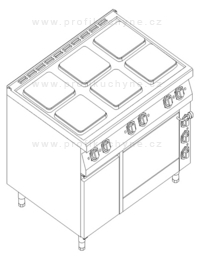 6x plotýnka 300x300 mm,horkovzdušná trouba, skříňka, příkon: 29,9 kWTechnické parametry:rozměr: 1200x900x900 mm6x plotýnka 300x300 mm (s ochranou)horkovzdušná trouba pro GN 2/1 a neutrální skříňkarozměr trouby: 540x680x300 mmpříkon plotýnek: 6x 4 kWpříkon trouby: 5,9 kWcelkový příkon: 29,9 kWnapětí: 400V, 50 Hz  hmotnost: 209 kg